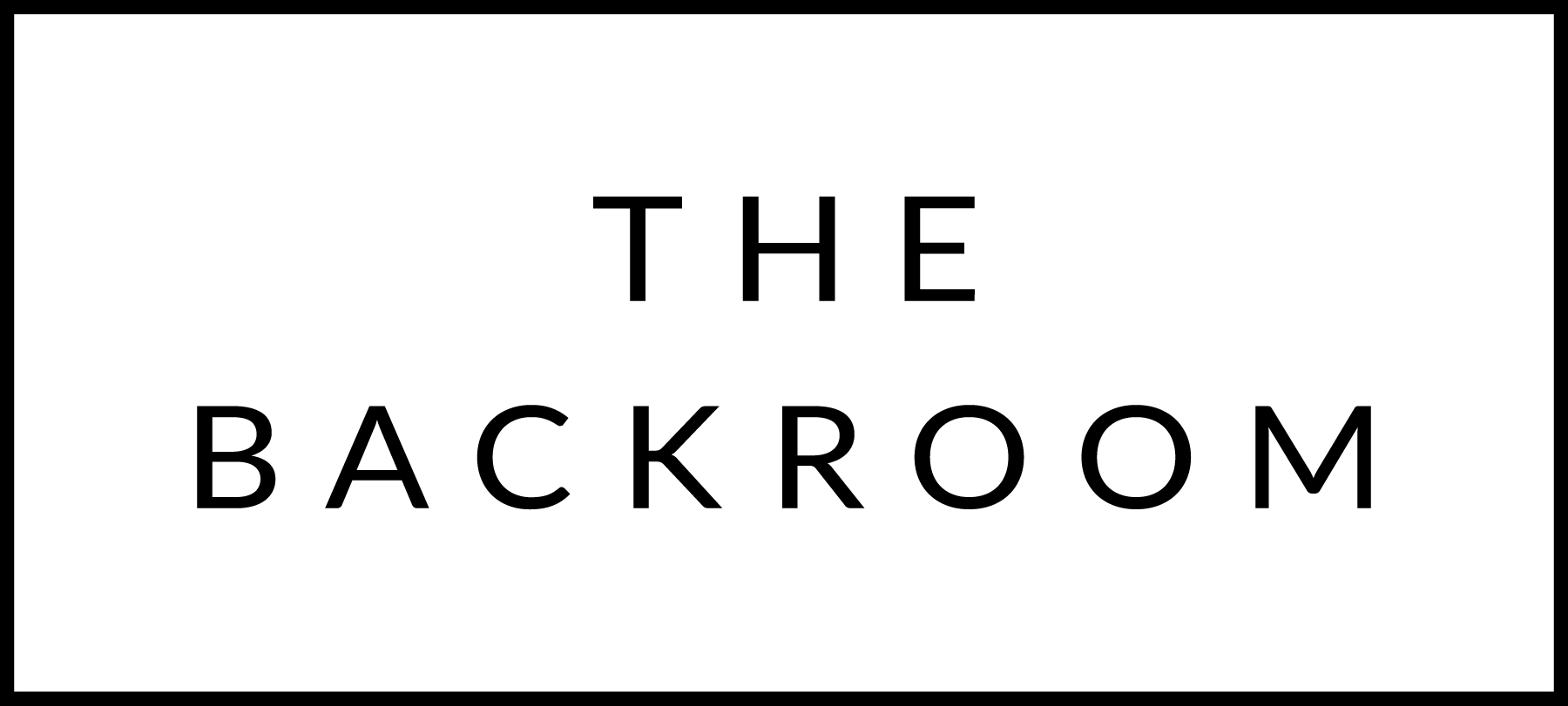 February 3rd, 2018COCKTAIL HOUR SNACKSHouse Made PitaLamb TartarSelection of HummusFIRSTFable Farms Carrot SoupDuck Confit & Dukkah SpiceTHE MAIN EVENTSlow Roasted Maple Winds Pork LoinBrussels Sprouts, Local KimcheeParsnip-Apple Puree
FOR THE TABLEHerbed CouscousDESSERTBrownie SundaeBruleed Banana, Miso-Maple Peanuts